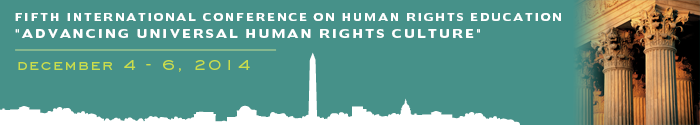       Join the conversation on Twitter:  #IHRE2014With Thanks to Tray for the conference bags and The World Peace Elite Association for the Peace PinsMaterials may be accessed at: http://goo.gl/sSl3h2, User name: SECLE, Password: ihre2015wclTHURSDAY, DECEMBER 48:00 am	REGISTRATION and Continental Breakfast				     Outside Room 6039:00 am	WELCOME REMARKS                           						       Room 603Sev Ozdowski,  Director, Equity and Diversity, University of Western Sydney;  Honorary Professor, Centre of Peace and Conflict Studies, University of Sydney; and President, Australian Council for Human Rights Education, AustraliaClaudio Grossman, Dean, American University Washington College of Law & the Raymond Geraldson Scholar for International and Humanitarian Law; and Chair, United Nations Committee Against Torture, USA9:30 am	OPENING ADDRESS:  Human Rights Education and the Rule of Law	       Room 603Elizabeth Andersen, Director of the American Bar Association Rule of Law Initiative, Washington DC, USA10:00 am	PLENARY SESSION 1:  The UN and the Human Rights System 		      Room 603Robert Goldman, Professor of Law American University Washington College of Law and Vice Chair of the International Commission of Jurist, USA	Claudio Grossman,  Dean, American University Washington College of Law; and Chair of the UN Committee Against Torture, USA		11:15 am	Break11:30 am	CONCURRENT SESSION 1:  Diverse Education Strategies In Human Rights Education  								Room 603Presenters:Dr. Sylvie Condette, Assistant Professor, Lille 3 Charles de Gaulle University, France – The Reality of Human Rights Education within the French School system:  From Paradoxical Objectives to Ways of ImplementationDr. Uchenna Emelonye, Senior Human Rights Advisor, Office of the High Commissioner for Human Rights, Kenya -  UN Initiative on Human Rights Education: Sharing Experience of Introducing Human Rights as First Year-First Semester Common Core Course for all Undergraduate Students of Pilot Universities in Kenya.  Laura A. Lewis, Instructor, Director of Field Education, Co-director of the Institute for Sustainable Global Engagement, School of Social Work; University of Buffalo, Buffalo, New York, USA;   Filomena Critelli, University at Buffalo School of Social Work, USA; and Adalberto Mendez, University of La Salle, School of Law, Mexico – Disability Through the Perspective of Social Work and Law - An Online International Course.  Leonel Pérez Expósito, Autonomous Metropolitan University, Mexico - Systemic conditions for a restricted student participation in school. Challenges for Human Rights EducationZHANG Wanhong and Gao Wei, Wuhan University Public Interest and Development Law Institute, China – Teaching Disability Rights in University – A Case Study on Disability Rights Curriculum Development in ChinaModerator:  Claudia Martin, Professorial Lecturer in Residence and Co-Director, Academy on Human Rights and Humanitarian Law, American University Washington College of Law, USA11:30 am	CONCURRENT SESSION 2:  Human Rights Education in the USA: CollaborativeStrategies To Effect Change  							Room 503Presenters:Rosemary Blanchard, Associate Professor of Education Emeritus, California State University, Sacramento andAdjunct Instructor, Peace Studies Program, University of New Mexico, USA - Advancing Human Rights Education in a Professional Community of PracticeWilliam Fernekes, Lecturer-Rutgers Graduate School of Education, Social Studies Program, USA Nancy Flowers, Consultant for HRE, co-founder of Human Rights Educators USA - Is the U. S. Ready for Human Rights Education?Kristi Rudelius-Palmer, Human Rights Center Co-Director, Humphrey Fellowship Program Co-Director, &Adjunct Associate Professor of Law, University of Minnesota Law School, USA - Challenges and Achievements in Building a Statewide Framework for Human Rights EducationFelisa Tibbitts, Founder and Senior Advisor, Human Rights Education Associates (HREA) and Co-founder of Human Rights Educators USA - Implications of Research Studies for HRE in US SchoolsMeredith Morelle, Capitol Hill Campus, Cesar Chavez Public Charter School for Public Policy & Columbia University, USA - Toward a True American Democracy:  Proposing a Nationwide Anti-Racist Education InitiativeModerator:  David Shiman, Professor emeritus of Education, University of Vermont and member of the national steering committee of Human Rights Educators USA.11:30 am 	CONCURRENT SESSION 3:  Teaching Human Rights to a Global Audience: 		Achievements and Challenges Ahead						      Room 602Presenters:Danielle Aldawood, Arizona State University, USA - Course Design and Critiques of the Human Rights Framework                                                                                                                                                                                 Jae-Eun Joo, EdD, Associate Professor-in-Residence and Director, Neag Online Programs, Department of Educational Psychology, Neag School of Education, University of Connecticut, USA - HRE Online - 10-step online teaching strategies for quality online HRE       Gillian MacNaughton, School for Global Inclusion & Social Development, University of Massachusetts Boston USA -  Universal Human Rights Education for the Post-2015 Development AgendaErrol Mendes, Professor of International & Constitutional Law, Faculty of Law, University of Ottawa, Canada - Will human rights shape civilization in the 21st century Reinhild Otte, Ph.D., Former Chair of the Ad hoc Advisory Group on Education for Democratic Citizenship and Human Rights, Council of Europe, Strasbourg, France - The connection between the UN initiatives on HRE and the work of the Council of Europe on Education for Human Rights and DemocracyModerator:  Diego Rodríguez-Pinzón, Professorial Lecturer in Residence and Co-Director, Academy on Human Rights and Humanitarian Law, American University Washington College of Law, USAUnable to participate but submitted a paper to share with attendeesAnusheh Aziz Bakht, Member of the UN Secretary General’s Global Education First Initiative’s Youth Advocacy Group - Global Citizenship Education:  Values to be Taught in the light of rising identity crisis   12:45 pm	Networking Lunch								   Rooms 602 and 6032:00 pm 	CONCURRENT SESSION 4:  Human Rights Education in Emergency, Police, Conflict and Disaster Situations		      		   				      Room 603Presenters:Majda El Muhtaj, Center for Human Rights Studies, State University of Medan, North Sumatra, Indonesia - Human Rights Policing in Indonesia/Sumatra.Nalin Hewawasam, Attorney General's Department & University of Peradeniya, Sri Lanka  - Human Rights Education for Law Enforcement Officials Rachel Wahl, Assistant Professor, Program in Social Foundations, Department of Leadership, Foundations, and Policy, Curry School of Education, University of Virginia, USA - Human Rights Education for the Police and Military in India:  Obstacles and OpportunitiesCornelia Weiss, independent scholar and also with the USAFR, USA – Advancing the Culture of Respect for Human Rights:  The New Zealand Defense Force Moderator:  Diane Orentlicher, Professor, American University Washington College of Law, USAUnable to participate but paper will be available for attendees:Maribelle Corpuz-Uminga, Department of Justice, The Philippines –Transitional Justice and teaching the youth about the Martial Law Era  Mai Abu Moghli, Institute of Education/University of London, UK – The Application of Human Rights Education in Disasters Context – The Case of the Occupied West Bank/PalestineMehrnoush Najafi Rragheb, Lawyer and Head of Human Rights Commission of Hamedan Bar Association, Iran – Victims of Landmines and Humanitarian Law2:00 pm 	CONCURRENT SESSION 5:   Adapting to Different Cultures - Country Perspectives in HRE											       Room 503Presenters:Sev Ozdowski, Australian Council for Human Rights Education, Australia - Racism, Equality and Civil Liberties in a Multicultural Australia   Hina Anwar Ali, Pakistan and Georgetown University – A Question of Values  Zehlia Babaci-Wilhite, University of California Berkeley, USA and University of Oslo, Norway- The use of local languages in Africa:  A cultural & human right in educationAmos Nascimento, Adjunct Associate Professor, Philosophy, Interdisciplinary A&S UW Tacoma, and Germanics, University of Washington, Tacoma, USA  - From Religious Worldviews to Global Human Rights Discourses.Faraaz Mahomed, Senior Researcher, South African Human Rights Commission, South Africa - with Thandiwe Matthews, Senior Legal Officer,   South African Human Rights Commission, South Africa - More Law, Less Justice? The difficulties of transforming institutional cultures: A case study of Racism in South African UniversitiesBenjamin Ogwo, Kogi State University, Nigeria - The nexus Between HR and a Well-Functioning Democracy . A Nigerian Body Politic in PerspectiveModerator:  Susana SáCouto, Professorial Lecturer-in-Residence and Director, War Crimes Research Office, American University Washington College of Law, USAUnable to participate but paper will be available for attendees:Kyohairwe Kay, COHRE (Uganda Coalition for Human Rights Education) - Human rights education and human rights of the specific groups in Uganda    2:00 pm 	CONCURRENT SESSION 6:  Education For One Or Many Human Rights Cultures?									          Room 602Presenters:Lena Lybaek, Buskerud and Vestfold University College, Norway  - Building a Universal Culture - Reflections on universality and particularity in the teaching of valuesAudrey Osler, Professor at University of Leeds, UK and Buskerud and Vestfold University College, Norway - Extending human rights education: contextualizing modernist principles within a postcolonial framework  and ModeratorÅdne Valen-Sendstad, Buskerud and Vestfold University College, Norway - More than one human rights culture, or is the question wrong?Carol Anne Spreen, Associate Professor, Department of Humanities and Social Sciences, New York University, USA and Chrissie Monaghan, Curry School of Education, University of Virginia, USA - Global Citizenship Education and Human Rights as Democratic Praxis3:30 pm	Break									                  Outside room 6033:45-4:00 pm	CHILE: SITE OF THE NEXT IHRE CONFERENCE. Minister Counselor Mauricio Hurtado, Deputy Chief of Mission, Embassy of Chile     4:00 pm          PLENARY SESSION 2:  The Future of Regional Mechanisms for the Human Rights 									Room 603                     Santiago A. Cantón, Executive Director of RFK Partners for Human Rights at the Robert F. Kennedy Center for Justice & Human Rights.John Heffernan, Director of Speak Truth To Power at the Robert F. Kennedy Center for Justice and Human Rights, Washington DC, USA - Speak Truth To Power: HRE and creating a citizenry committed to the highest standards of justice and equality		Moderators: Prof. Claudio Grossman and Dr Sev Ozdowski5:30 pm	EMBASSY RECEPTION with distinguished Ambassadors from various countries represented by the attendees and presenters  			           WCL 6th floor lounges7:30 pm	Close FRIDAY, DECEMBER 59:00 am	CONCURRENT SESSION 7:  Challenging and Overcoming Prejudice by Extending the Human Rights Culture								       Room 603Presenters:Angela Ajodo-Adebanjoko, Department of Political Science, Federal University Lafia, Nasarawa State, Nigeria - Gender Based Violence and Human Rights in Developing Countries:  A Case Study of NigeriaTatiana Lozano, University of Western Sydney, Australia - Challenging racism through transformative learning:  An Australian human rights education case studyUgochukwu Osuagwu, HR Attorney & Advocate in Anti-corruption, Nigeria - An x-ray of the Nigerian Same Sex Marriage Prohibition Law & the HR of same sex persons  Jeswynn Yogaratnam, Charles Darwin University & Australian Council for HRE, Australia - Heteronormativity in LGBTQI Asylum Assessments: A TravestyDeborah Young, Naropa University/ The Americas Association for the Care of Children, USA with Beit Gorski, SPAN - Safehouse Progressive Alliance for Nonviolence, Kenny Yingling, Elm Tree Early Childhood Center), and Laurene Phillips, Naropa University, Colorado, USA - Respect for Gender Diversity as a Human RightModerator:  Rick Wilson, Professor of Law and Director of the International Human Rights Law Clinic, Washington College of Law, USA9:00 am	CONCURRENT SESSION 8:  Human Rights Education In Transitional Justice Environments									    Room 602Presenters:Elizabeth Cole, Senior Program Officer, United States Institute for Peace, USA – Exploration of new conceptions of transitional justice and the idea of outreachAna Maria Rodino, Education Expert of the Inter-American Institute for Human Rights, Costa Rica and Professor, Master Program on Human Rights, University of La Plata, Argentina – Effective conceptual approaches and pedagogical guidelines for teaching about the recent past in societies undergoing democratic transitionsFelisa Tibbitts, Affiliated Professor, Institute for Reconciliation and Social Justice, University of the Free State, South Africa – Analysis of the efforts of the South African Human Rights Commission to infuse human rights content and values within school curriculum in the immediate post-apartheid periodHilda Felipe San Gabriel, Director, Institute for Social Sciences and Development & Concurrent Chief, Center for HR and Gender Studies, Polytechnic University of the Philippines - Youth Lens: HR Discourse in Philippine Universities and  the establishment of HR action centers at all levels of the education systemYvonne Vissing, PhD, Professor of Sociology & Director, Center for Childhood and Youth Studies, Salem State University, USA - Changing the Culture of Children’s Rights in the USAClara Ramirez-Barat, Senior Research Associate, International Centre for Transitional Justice, New York, USA  - Overview of the nature of transitional justice environments and analysis of some of the key challenges faced by educational institutions in the aftermath of conflict or authoritarian repression; and  Moderator9:00 am	CONCURRENT SESSION 9 :  Innovative Ways to Create and Nurture a Human Rights Education Culture 				             				      Room 601Presenters:Jody Lynn McBrien, College of Education, University of South Florida, USA - Using Art and Critical Pedagogy to Re-Introduce Humanitarian ValuesChristina Marin, Emerson College, USA - How theatre can be used as a curricular tool to address human rights issues and violations through performance and pedagogyMarissa Gutiérrez-‐Vicario, Harvard, USA - From Shakespeare to Service Delivery - Creating a Culture Using the Human Rights-Based ApproachRichard Mosdell, Tokyo University of Foreign Studies, Japan - Sport for Peace - use of karate as a vehicle for HRE Rebecca Norlander, New Knowledge Organization, New York, USA – The Contributions of Digital Communications Technology to Human Rights Education:  A Case Study of Amnesty International   Moderator:  Fernanda Nicola, Professor and Director, International Organizations, Law and Diplomacy, American University Washington College of Law, USAUnable to participate but paper will be available for attendees:Jonathan Todres, Professor of Law, Georgia State University College of Law, USA – Children’s Rights in Children’s Literature: How Popular Narratives Teach Human Rights. 10:45 am 	Break										      Outside room 60311:00 am 	CONCURRENT SESSION 10:  Human Rights, Positive Peacebuilding and Social Justice 								Room 602Presenters:Layla Attia, Tavaana E-Learning Institute for Iranian Civil Society & E-Collaborative for Civic Education, Iran - Online Human Rights Education for Repressive Regime Contexts Leonardo Díaz Abraham, Universidad Autónoma Metropolitana, Mexico City – What are the Local Government international networks doing for Human Rights? The case of United Cities and Local Government global networkBoguslawa Bednarczyk, Institute of Political Science and International Relations Jagiellonian University, Krakow, Poland and Director, Human Rights Center, University College - Education for democratic citizenship and human rights as integral parts of European policies and activities in XXI centuryKristina Eberbach, Institute for the Study of Human Rights, Columbia University, USA - Human rights capacity-building and positive peacebuildingSandra Sirota, Doctoral Fellow, Teachers College, Columbia University, SUA – The Role of Human Rights Education in Social Movements: Focus on South Africa and the United States  B. Chandra Sekhara Rao, Head, Department of Political Sciences, University of Hyderabad, India – Human Rights Education for police in India – A study in Andhra Pradesh Police Academy.Moderator:  Dr. Sev Ozdowski,  Director, Equity and Diversity, University of Western Sydney;  Honorary Professor, Centre of Peace and Conflict Studies, University of Sydney; and President, Australian Council for Human Rights Education Unable to participate but paper will be available for attendees:Meetali Jain, Senior Researcher, Institute for International and Comparative Law in Africa (ICLA) and Centre for Human Rights (CHR), University of Pretoria and Director, South African Constitutional Literacy and Service Initiative (CLASI) - A Pedagogy for Facilitating Human Rights Education in the Pursuit of Social Justice  11:00 am 	CONCURRENT SESSION 11:  International Perspectives of HRE 	                   Room 601Presenters:  Emily Alemika, Kogi State University, Nigeria and Benjamin Ogwo, Kogi State University, Nigeria - Human Rights Education & Legal Profession in NigeriaAbadir Ibrahim, St. Thomas University Intercultural Human Rights Law Program (J.S.D. Candidate); Maney and Gordon P. A. International Law Consultant, St. Thomas - Rights-Based Learning Environment: The Weak-Link in Ethiopia’s Human Rights Education FrameworkChen Ting Ting, Raoul Wallenberg Institute of Human Rights and  Humanitarian Law, Beijing & Peking University Law School, China - Human Rights Education at Universities in ChinaStephanie Yamniuk, University of Manitoba, Winnipeg, Canada  - Where And How To Educate About Human Rights? How Should We Teach HR Education in Primary and/or Secondary Schools?Xiumei Wang, Northwest University of Politics and Law, Shannxi Province, China - The Role of Law in Human Rights Education in ChinaModerator:  Hadar Harris, Executive Director of the WCL Center for Human Rights & Humanitarian Law, USAUnable to participate but paper will be available for attendees:Abraham Magendzo, Coordinator of the UNESCO Chair in HRE, Universidad Academia de Humanismo Cristiano, Chile  - Human rights education in a controversial perspective  11:00 am 	CONCURRENT SESSION 12: Human Rights within Specific Areas:  Gender, Vulnerabilities and Trafficking							     Room 603Presenters:GenderCher Weixia Chen, New Century College, George Mason University, USA - Lost in Translation?  A Comparative Analysis of Media and Women Workers’ Rights in the United States and ChinaNatalie Zirngast, Victoria University, Melbourne, Australia - CEDAW, cultural change, and women's rights as human rightsTraffickingMarina Bach, The Image Foundation with Jesse Bach (The Image Foundation), Sarah West (Cleveland State University & Elizabeth Presley NE Ohio - The Case for ending damaged-centered approaches to human trafficking education in middle and secondary schools Andrea Mellon, everyONEcounts & University of KwaZulu, Natal, South Africa - The Obligation of the State and NGOs in Addressing Trafficking in Persons: An Analysis of the Legal Frameworks of South Africa, Brazil and CanadaVulnerable GroupsDavid Matas, University of Manitoba, Faculty of Law, Canada - Does Human Rights education help to realize the human rights of the most vulnerable groups? Moderator:  Robert Dinerstein, Professor of Law and Associate Dean for Experiential Education, American University Washington College of Law, USAUnable to participate but paper will be available for attendees:Monira Ahsan, PhD Candidate, Policy and Governance Program, Crawford School of Public Policy, The Australian National University - The challenges and prospects of nourishing human rights culture for children and young people’s capabilities for freedom of expression: evidence from Bangladesh  Bayan Azizi, Kurdistan-Iraq - Honor Killing in the Middle East Countries  Ludmilla Bogdan, Vienna, Austria - Are Rural Moldovans Trafficked Because They Lack Awareness and Understanding About Human Trafficking? 12:45 pm	Networking Lunch Break2:00 pm	CONCURRENT SESSION 13:  Regional Approaches to HRE     		     Room 602Presenters:Kayum Ahmed, South African Human Rights Commission, South Africa  - Developing a Human Rights Culture in South Africa The Know Your Constitution CampaignJean-Louis Peta Ikambana, DC Peace & Economic Justice Program, USA and Monica Shah, Brightwood Education Campus (DCPS), USA - What’s the AFSC-DC Human Rights Learning ProjectBehnaz Tavakoli, Humboldt University of Berlin and Iran - Human Rights Education with Children in Global SouthFabiola Tsugami, Waseda University, Graduate School of Asia-Pacific Studies, Japan - Human rights of the homeless in the post - March 11 JapanTiffany Touma, Colegio Menor San Francisco de Quito, Ecuador - Human Rights in Secondary English EducationModerator: Professor Jayesh Rathod, Associate Professor of Law, Director, Immigrant Justice Clinic, Washington College of Law, USAUnable to participate but paper will be available for attendees:Jingyi Li, Macquarie Law School, NSW, Australia & Shandong University, China (PhD candidate) - Copyright Exemptions to Facilitate Access to Information and Communication Technologies for the Print Disabled: Challenges and opportunities 2:00 pm	CONCURRENT SESSION 14:  Raising Awareness of HRE in Different Sectors of Society and Professions									       Room 603Presenters:Usha Ajithkumar, Hansraj Jivandas College of Education, India  with Sumathi Balachandran, K.B. College of Arts & Commerce, India - Children's Home for the Mentally Challenged - A Case Study of the Role of Day Care TakersJulia Ernst, University of North Dakota School of Law, USA - Making the Case for Antiestablishmentarianism under International Human Rights  Principles:  The Church and State in NorwayPeter G. Kirchschlaeger, Co-Director of the Centre of Human Rights Education, University of Teacher Education Lucerne; Lecturer at the University of Fribourg, Switzerland  - Building Bridges to Religions by Justifying Human RightsJane McPherson, College of Social Work, Florida State University, USA -  Educating social workers as human rights professionalsSahar Sattarzadeh, University of Maryland College Park, USA with Ebrima Ceesay, TASC, Inc., USA - The Ugly Side of an Empire Behind the Beautiful Game - Media Imperialism, Human Rights and the 2014 FIFA World CupModerator:  Vladimir Leposavic, Faculty of Law University of Belgrade, Serbia and a Fulbright Visiting Research Fellow at American University Washington College of Law, USAUnable to participate but paper will be available for attendees:Vassilis Pantazis, University of Thessaly, Greece, with Drossie Angelara, Fotini Vlachou  and Georgia Pantazi - Physician Education on Human Rights  Mauro Saccol, University of Genoa, Italy – Raising Healthcare Awareness- Towards Right to Health Protection?  3:30 pm	Break   											3:45 pm          CLOSING PLENARY 3:  Human Rights Education - The Future Directions. Expert Question and         Answer Panel 					      					       Room 603Moderator:						Dr Sev Ozdowski,  Director, Equity and Diversity, University of Western Sydney;  Honorary Professor, Centre of Peace and Conflict Studies, University of Sydney; and President, Australian Council for Human Rights Education 	Panelists:Dr Uchenna Emeloy, KenyaProf. Hilda Felipe San Gabriel, The PhilippinesProf. Audry Osler, NorwayProf Chandras Sekhara Rao, IndiaProf. Ana Maria Rodino, Costa RicaDr Felisa Tibbits, USAMs Chen Ting Ting, China		  Closing Remarks:Claudio Grossman, Dean, American University Washington College of Law; and Chair, United Nations Committee Against Torture 5:30 pm 	Close6:00 pm	CONFERENCE DINNER 								WCL 6th floor LoungesSATURDAY, DECEMBER 610:00 am	VISIT TO THE HOLOCAUST MUSEUMA living memorial to the Holocaust, the United States Holocaust Memorial Museum inspires citizens and leaders worldwide to confront hatred, prevent genocide, and promote human dignity. Federal support guarantees the Museum’s permanent place on the National Mall, and its far-reaching educational programs and global impact are made possible by generous donors.  Located among our national monuments to freedom on the National Mall, the Museum provides a powerful lesson in the fragility of freedom, the myth of progress, and the need for vigilance in preserving democratic values. With unique power and authenticity, the Museum teaches millions of people each year about the dangers of unchecked hatred and the need to prevent genocide. And we encourage them to act, cultivating a sense of moral responsibility among our citizens so that they will respond to the monumental challenges that confront our world.